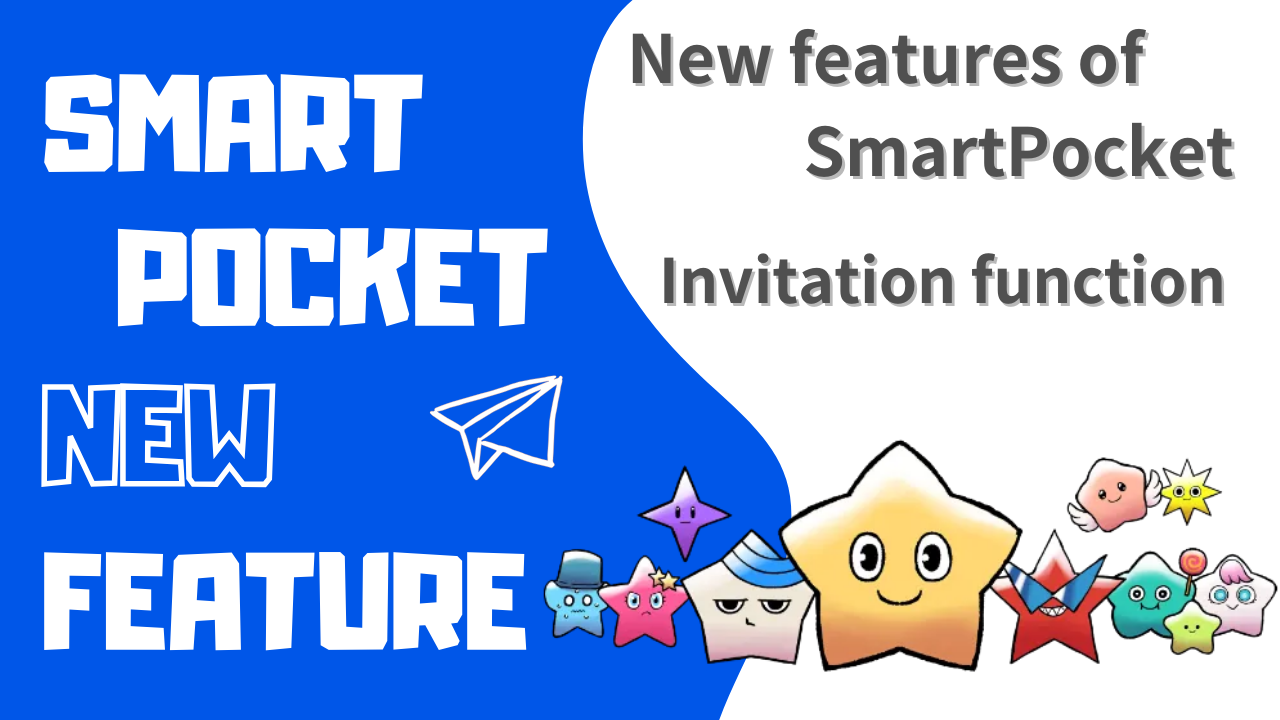 À propos de la nouvelle fonction de la "fonction d'invitation" de SmartPocketbonjour à tous!Bienvenue au Japan Dao Magazine.Une nouvelle "fonction d'invitation" a été introduite par la mise à niveau de la version de "l'application SmartPocket"!!Lisez cet article, connectez-vous à l'application SmartPocket et obtenez le point SP à l'aide du code d'invitation.Nous présenterons des introductions fonctionnelles, des procédures d'invitation, etc. ci-dessous.Aperçu de la fonction d'invitationAvec la mise à jour du 6 avril 2024, SmartPocket a récemment ajouté une "fonction d'invitation".Cela permet aux utilisateurs de gagner des points en invitant des amis.Vous pouvez obtenir 100 points pour la première fois simplement en vous inscrivant à SmartPocket à l'aide du code d'invitation.Et les amis enregistrés dans le code d'invitation peuvent également obtenir 100 points.[Nouvel utilisateur (personne invitée)]✅ Si vous vous connectez pour la première fois, vous obtiendrez 1000 points ✅ Si vous vous inscrivez avec le code d'invitation, vous obtiendrez 100 points de plus[Avantages des utilisateurs existants (personnes invitées)]✅ Chaque fois qu'un nouveau enregistré dans le code d'invitation, vous gagnez 100 points * jusqu'à 20 personnes au cours du premier moisProcédure pour acquérir des points d'invitationLes quatre étapes suivantes sont gagnées le point d'invitation.* Vous pouvez le faire en 5 minutes.1. Connectez-vous à l'application SmartPocket2. Partagez le code d'invitation3. Demandez à la personne invitée à saisir un code d'invitation4. Acquisition des points d'invitationExpliquons la procédure.1. Connectez-vous à SmartPocket① Ouvrez l'application SmartPocket ⇒https: //www.smapocket.app/② Connectez le portefeuillePour une méthode de connexion du portefeuille, voir "Qu'est-ce que SmartPocket? Expliquez comment démarrer et utiliser."2. Partagez le code d'invitation① Appuyez sur le logo SmartPocket② Appuyez sur le bouton Inviter③ coopérer avec ceux qui invitent le code d'invitation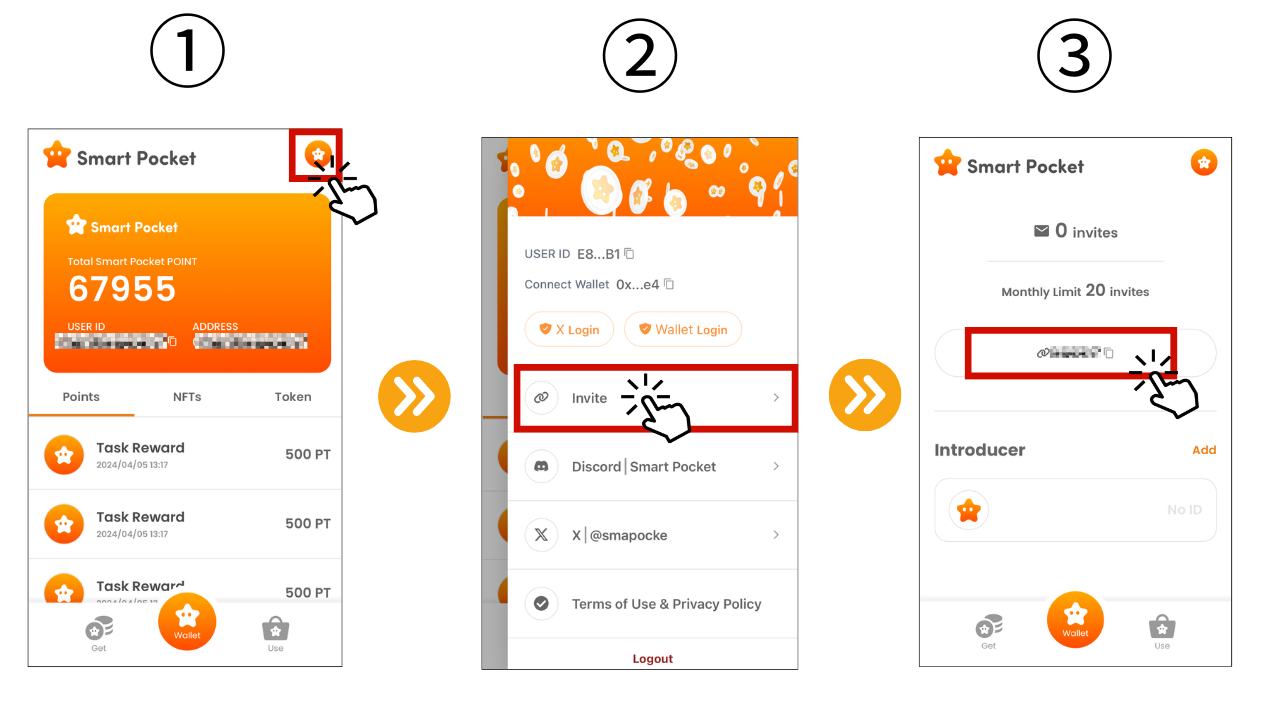 3. Demandez à la personne invitée à saisir un code d'invitation① Appuyez sur Ajouter② Entrez le code d'invitation③ ok si le code d'invitation est reflété dans l'introducteurUne fois que l'invitation a utilisé le code d'invitation, vous obtiendrez 100 points.* Jusqu'à 20 personnes par mois peuvent gagner jusqu'à 2 000 points au cours du mois.Vous pouvez vérifier le nombre de références en haut de l'écran.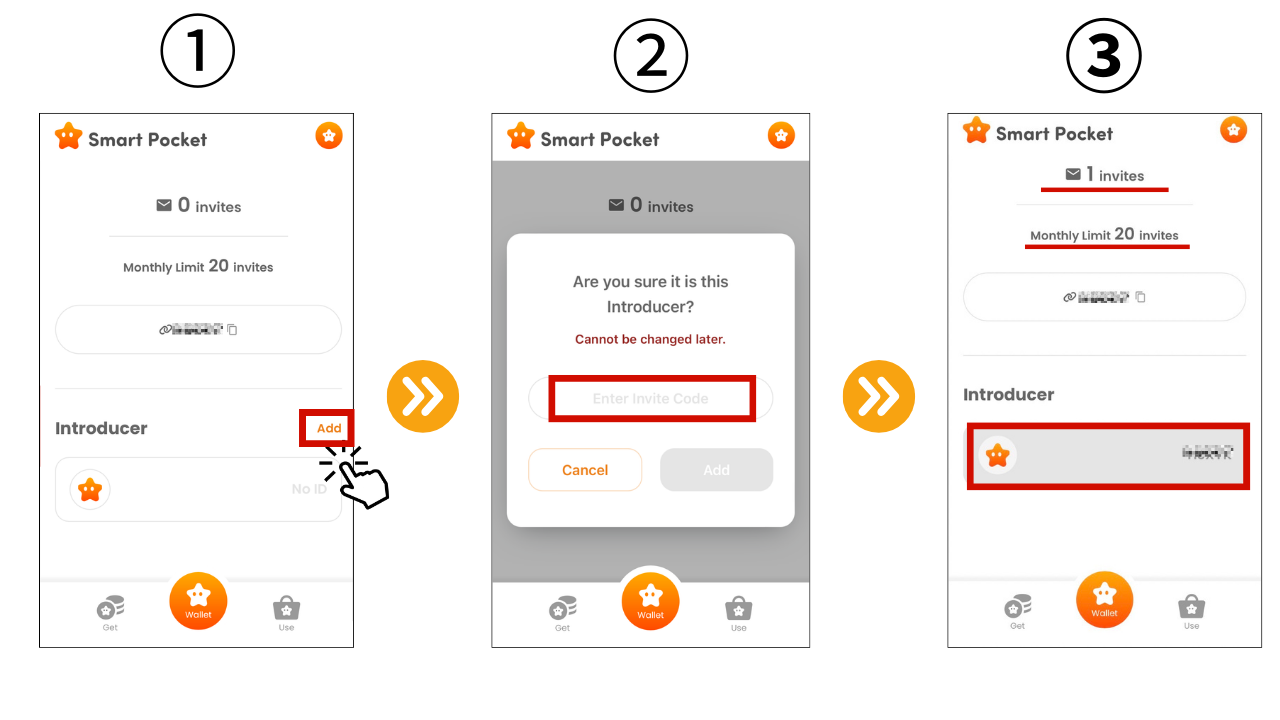 4. Confirmation des points d'invitationConfirmer les points de revenu des points dans les points SmartPocket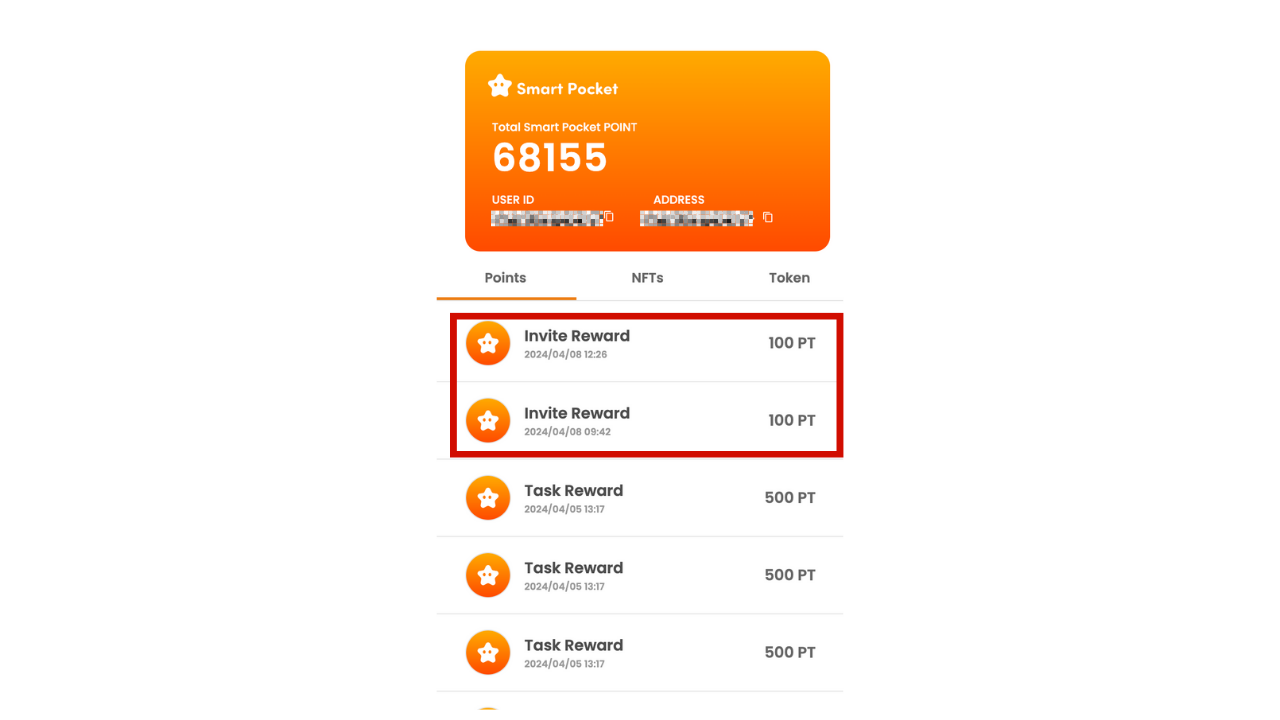 Comment participer à la communauté de poche intelligenteEn même temps que l'introduction de la nouvelle "fonction d'invitation", nous présenterons les trois ressources utiles suivantes afin que tous ceux qui commencent à avoir des poches intelligentes et ceux qui l'utilisent déjà peuvent en profiter encore plus.1. Qu'est-ce que Smart Pocket: un guide de départ pour approfondir le contour de base et le charme de l'application Smart Pocket.2. Comment créer un compte Discord: la communauté de poche intelligente a été activement échangée via Discord.Sachez comment créer un compte Discord et faites le premier pas dans la participation à la communauté.3. Comment participer à la communauté Smart Pocket: si vous avez un compte Discord, rejoignez la communauté officielle officielle officielle officielle.Vous pouvez également obtenir les dernières informations sur Smart Pocket tout en rencontrant vos amis avec les mêmes intérêts et en échangeant des informations.résuméGrâce à cet article, nous avons introduit l'introduction et comment utiliser la nouvelle fonction de poche intelligente "fonction d'invitation".Cette fonctionnalité, qui vous permet de gagner des points non seulement par vous-même mais aussi par vos amis, vous est utile.Que vous soyez une première fois ou un vétéran qui a déjà utilisé votre poche intelligente, profitez de cette occasion pour obtenir plus de points.De plus, en tant qu'approche des nouveaux entrants, nous avons introduit les informations de base de Smapoke, créant un compte Discord et comment participer à la communauté de poche intelligente.En prenant ces mesures, vous pouvez vivre les expériences dans le monde de la poche intelligente.Dans la poche intelligente, il y a de nombreux plaisirs et avantages acquis de la participation.Profitez de cette occasion pour inviter vos amis à obtenir des points et à créer un moment merveilleux dans la communauté Smart Pocket!Si vous êtes intéressé par votre poche intelligente, veuillez suivre le compte officiel X avec "Smapke Magazine".Compte officiel X: https: //twitter.com/smapocketDiscord officiel: https: //discord.com/invite/smartpocket